Схема №66  границы прилегающих территорийЗабайкальский край Карымский район с.УрульгаВокзал, ул. Железнодорожная, 2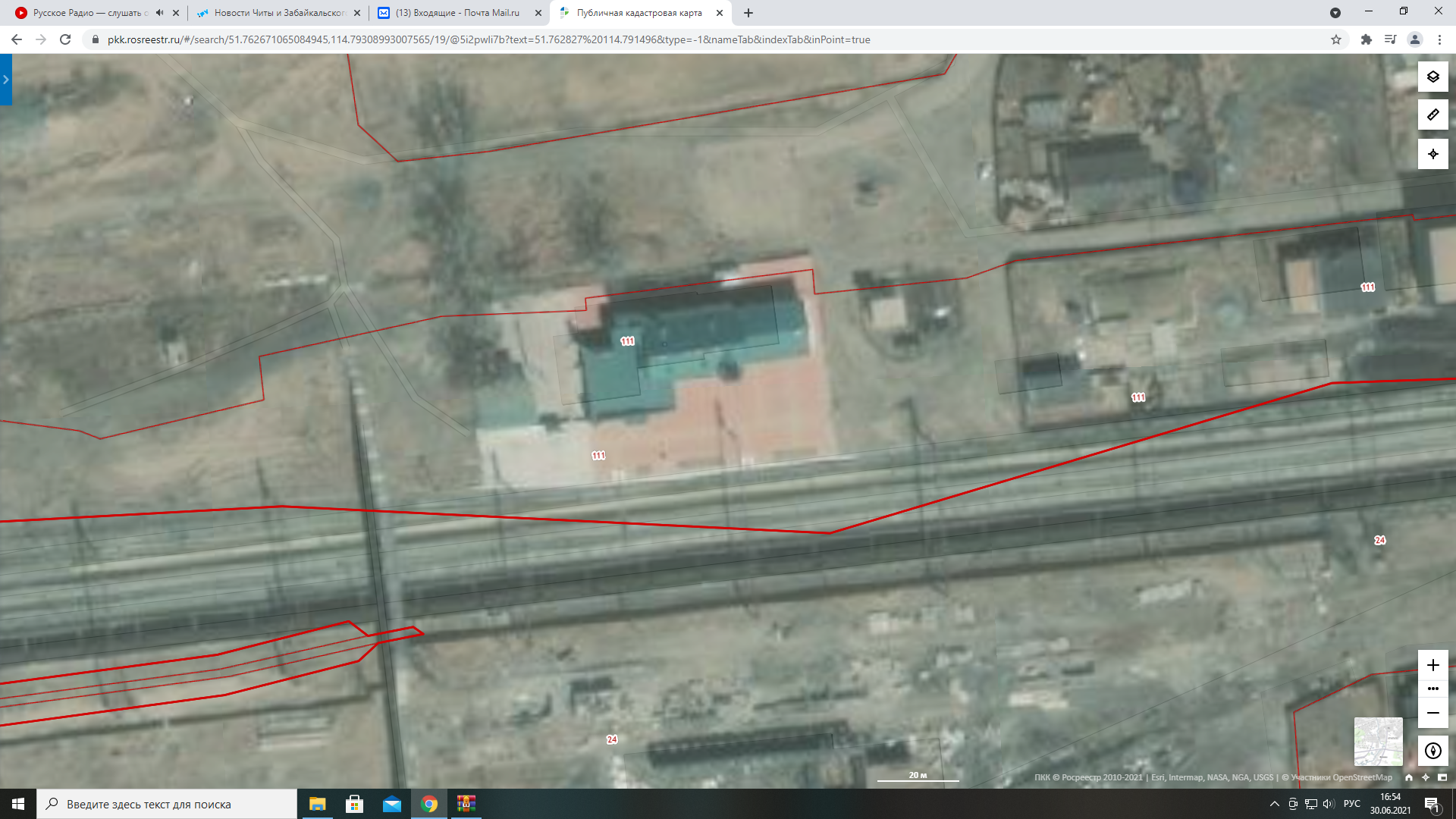 Вокзал - 